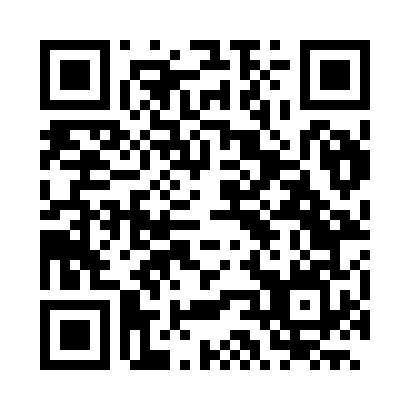 Prayer times for Tarauaca, BrazilWed 1 May 2024 - Fri 31 May 2024High Latitude Method: NonePrayer Calculation Method: Muslim World LeagueAsar Calculation Method: ShafiPrayer times provided by https://www.salahtimes.comDateDayFajrSunriseDhuhrAsrMaghribIsha1Wed4:345:4611:403:015:346:422Thu4:345:4611:403:015:346:423Fri4:345:4611:403:015:346:424Sat4:345:4611:403:015:346:415Sun4:345:4611:403:015:336:416Mon4:345:4611:403:015:336:417Tue4:345:4611:403:015:336:418Wed4:345:4611:393:015:336:419Thu4:345:4611:393:015:326:4110Fri4:345:4611:393:015:326:4111Sat4:345:4711:393:015:326:4112Sun4:345:4711:393:015:326:4013Mon4:345:4711:393:015:326:4014Tue4:345:4711:393:015:326:4015Wed4:345:4711:393:015:326:4016Thu4:345:4711:393:015:316:4017Fri4:345:4711:393:015:316:4018Sat4:345:4811:393:015:316:4019Sun4:345:4811:403:015:316:4020Mon4:355:4811:403:015:316:4021Tue4:355:4811:403:015:316:4022Wed4:355:4811:403:015:316:4023Thu4:355:4911:403:015:316:4024Fri4:355:4911:403:015:316:4125Sat4:355:4911:403:015:316:4126Sun4:355:4911:403:015:316:4127Mon4:355:4911:403:015:316:4128Tue4:365:5011:403:015:316:4129Wed4:365:5011:413:015:316:4130Thu4:365:5011:413:015:316:4131Fri4:365:5011:413:025:316:41